U.S. Department of JusticeOffice on Violence Against Women     SEMI-ANNUAL PROGRESS REPORT FOR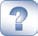 Grants to Reduce Domestic Violence, Dating Violence, Sexual Assault, and Stalking on Campus ProgramBrief Instructions: This form must be completed for each Grants to Reduce Domestic Violence, Dating Violence, Sexual Assault, and Stalking on Campus Program (Campus Program) grant received. A grant administrator or coordinator must ensure that the form is completed fully with regard to all grant-funded activities. Grant partners, however, may complete sections relevant to their portion of the grant. Grant administrators or coordinators are responsible for compiling and submitting a single report that reflects all information collected from grant partners.All grantees should read each section to determine which questions they must answer, based on the activities en- gaged in under this grant during the current reporting period:Sections B, E, and F of this form must be completed by all grantees. In section A, subsection A1 must be answered. In section C, subsection C1 must be answered. In section D and subsections A2 and C2-C7, grantees must answer an initial question about whether they engaged in certain activities during the current reporting period. If the response is yes, then the grantee must complete that section or subsection. If the response is no, the grantee may be asked to explain, and the rest of that section or subsection is skipped.For example, 1) if you are a Campus Program grantee providing training and victim services with staff funded un- der this grant, you should complete A1, A2, B, C1, C3, D, E, and F (and answer “no” in C2 and C4-C7), or2) if you are a Campus Program grantee providing training with staff funded under this grant, you should complete A1, A2, B, C1, C3, E, and F (and answer “no” in C2, C4-C7, and D).The activities of volunteers or interns should be reported if they were coordinated or supervised by Campus Pro- gram-funded staff or if Campus Program funds substantially supported their activities.For further information on filling out this form, refer to the separate set of instructions, which contains detailed definitions and examples illustrating how questions should be answered.Campus Program Semi-annual Progress Report • Office on Violence Against WomenGENERAL INFORMATION Grant InformationAll grantees must complete this subsection.1.	Date of report	(format date with 6 digits, like - 01/31/04)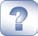    2.	Current reporting period	January 1-June 30	July 1-December 31	(Year)    3.	Grantee name   				    4.	Grant number  				(the federal grant number assigned to your Campus Program grant)   5a.   Type of lead institution(Check the one answer that best describes the institution receiving the Campus Program funds.)Public schoolPrivate school   5b.	Additional designations of lead institution(Check all that apply.)Tribal college or universityHistorically Black college or university Faith-based college or university Community collegeCollege or university serving primarily Latino or Hispanic populationsUniversity or colleges based in the territories of Guam, Virgin Islands, Puerto Rico, Northern Mariana Islands, or American SamoaCollege or university serving primarily either men or womenOther (specify):   6.		Is this an OVW  Special Initiative to address violent crimes on campuses grant?Yes	No	If yes, identify:  	   7a.   Is this a consortium project?Yes	No   7b.      7b.   If you answered yes to 6 or 7aabove, list each participating member and indicate the number of each type of institution represented in your project in 7d and 7e.Institution name:(1)                                                                                                                                                                           (2)                                                                                                                                                                           (3)                                                                                                                                                                           (4)                                                                                                                                                                              7d.   Type of institution(Report the number of each type of institution of your project members.)Public school	Private school    7e.   Additional designation of participating institutions(Report the number of each type of institution represented in your project)    8.	Point of contact(Program Coordinator or person responsible for the day-to-day coordination of the grant)First name                                               MI         Last name                                                                              Institution name                                                                                                                                                   Address                                                                                                                                                                City                                                   State                  Zip code                                  Telephone  		Facsimile   	E-mail  	    9.	Does this grant specifically address tribal populations?(Check yes if your Campus Program grant focuses on tribal populations, and indicate which tribes ornations you serve or intend to serve.)Yes	No	If yes, which tribes/nations:  	    10.   What percentage of your Campus Program funds was directed to each of these areas?(Report the area(s) addressed by your Campus Program grant during the current reporting period and estimate the approximate percentage of funds [or resources] used to address each area [consider edu- cation, training, victim services, etc.].  The grantee may choose how to make this determination. If the Campus Program grant funds a consortium project, responses in this question should reflect the aggregated responses of project members.)Throughout this form, the term sexual assault any nonconsensual sexual act proscribed by Federal, tribal, or State law, including when the victim lacks capacity to consent. The term domestic violence/dating vio- lence applies to any pattern of coercive behavior that is used by one person to gain power and control over a current or former intimate partner or dating partner. Stalking is defined as a course of conduct directed ata specific person that would cause a reasonable person to fear for his or her safety or the safety of others, or suffer substantial emotional distress. (See separate instructions for more complete definitions.)Percentage of grant fundsSexual assaultDomestic violence/dating violenceStalkingTOTAL (must equal 100 %)100%A2	Staff InformationWere Campus Program funds used to fund staff positions during the current reporting period?Check yes if Campus Program funds were used to pay staff, including part-time staff and contractors. (Ifthe grant funds a consortium project, responses in this subsection should reflect the aggre-gated responses of project membersYes—answer question 11No—skip to section B   11.  Staff(Report the total number of full-time equivalent [FTE] staff funded by the Campus Program grant duringthe current reporting period. Report staff by functions performed, not by title or location. Include em-ployees who are part-time and/or only partially funded with these grant funds as well as consultants/contractors. If an employee or contractor was employed or utilized for only a portion of the reportingperiod, prorate appropriately. For example, if you hired a full-time advocate in October who was 100%funded with Campus Program funds, you would report that as .50 FTE.  Report all FTEs in decimals, notpercentages.  One FTE is equal to 1,040 hours—40 hours per week x 26 weeks. See separate instruc-tions for examples of how to calculate and prorate FTEs.)PURPOSE AREASAll grantees must complete this section.(If the grant funds a consortium project, responses in this sectionshould reflect the aggregated responses of project members.)12.  Statutory purpose areas(Check all purpose areas that apply to activities supported with Campus Program funds during the cur-rent reporting period.)Check ALLthat applyPurpose areasTo provide personnel, training, technical assistance, data collection, and other equipment with respect to the increased apprehension, investigation, and adjudication of people committing domestic violence, dating violence, sexual assault, and stalking on campus.To develop, strengthen and implement campus policies, protocols, and services that more effectively identify and respond to the crimes of domestic violence, dating violence, sexual assault, and stalking, to include the use of technology to commit these crimes, and to train campus administrators, campus security personnel, and personnel serving on campus disciplinary boards on such policies, protocols, and services.To implement and operate education programs for the prevention of domestic violence, dating violence, sexual assault, and stalking.To develop, enlarge, or strengthen victim services programs, and population specific services  on the campuses of institu tions involved, including programs providing legal, medical, or psychological counseling, for victims of domestic violence, dating violence, sexual assault, and stalking, and to im- prove delivery of victim assistance on campus.To create, disseminate, or otherwise provide assistance and information about victims’ options on and off campus to bring disciplinary or other legal action, including assistance to victims in immigration matters.To develop, install, or expand data collection and communication systems, including com- puterized systems, linking campus security to local law enforcement for the purpose of identifying and tracking arrests, protection orders, violations of protection orders, prosecu- tions, and convictions with respect to the crimes of domestic violence, dating violence, sexual assault, and stalking on campus.To provide capital improvements (including improved lighting and communications facili- ties, but not including the construction of buildings) on campuses to address the crimes of dating violence, domestic violence, sexual assault, and stalking.To support improved coordination among campus administrators, campus security per- sonnel, and local law enforcement to reduce domestic violence, dating violence, sexual assault, and stalking on campus.To develop or adapt and provide developmental, culturally appropriate, and linguistically accessible print or electronic materials to address both prevention and intervention in domestic violence, dating violence, sexual violence and stalking.To develop or adapt population specific strategies and projects for victims of domestic violence, dating violence, sexual assault, and stalking from underserved populations on campus.\13.   Program priority areas addressed by your grant(In addition to the purpose areas identified above, the Campus Program Grant Application and ProgramGuidelines may have identified several areas that would receive priority consideration. If your programaddressed any of these priority areas during the current reporting period, list them below.)FUNCTION AREAS Program  RequirementsAll grantees must complete this subsection.(If the grant funds a consortium project, responses in this subsection should reflect the aggregated responses of project members.)For purposes of this reporting form, education means providing general information that will increase public awareness of sexual assault, dating violence, domestic violence, or stalking. Training means providing information on sexual assault, dating violence, domestic violence, and stalking that enables professionals to improve their response to victims/survivors as it relates to their role in the system.    14.  Prevention and education program events provided for all incoming students(Report the total number of prevention and education program events supported with Campus Programfunds provided for incoming students during the current reporting period. Report the number of preven-tion and education program events supported with a funding source other than your Campus Programgrant provided to incoming students during the current reporting period.)Total number of prevention and education program events provided with Campus Program funds Total number of prevention and education program events provided with other funding sources Total number of prevention and education program events provided     15.  Was the mandatory prevention and education events held during the reporting period for all incoming students developed in collaboration with campus and community-based victim advocacy organizations?Yes	No	     16a. Prevention and education for all incoming students(In the first column, report the number of incoming students during the current reporting period. In thesecond column; report the number of incoming students who received prevention and education sup-ported with Campus Program funds during the current reporting period. In the third column, report thenumber of incoming students who received prevention and education supported with a funding sourceother than Campus Program funds during the current reporting period.)16b. If all incoming students were not provided with prevention education during this reporting period, please explain in the box below.  (For example, provide the time of year (fall, spring, summer) that the prevention education is provided.17.   Topics of prevention and education program events for all incoming students(Indicate all topics addressed in the prevention and education program events provided to incomingstudents during the current reporting period. Check all that apply.)Dating violence prevention Domestic violence prevention Sexual assault prevention Stalking preventionDating violence overview, dynamics, and servicesDomestic violence overview, dynamics, and servicesSexual assault overview, dynamics, and servicesStalking overview, dynamics, and servicesBystander InterventionOther (specify):    18.  Traini events provided for all campus police/security officers and campus disciplinary board members(Report the total number of training  events supported with Campus Program funds provided for campus police/security officers and campus disciplinary board members during the current report-ing period. Report the number of training program events supported with a funding source other than your Campus Program grant provided for campus police/security officers and campus disciplinary board members during the current reporting period. Report total number of events for each group and each funding source in the total sections.)Campus police/security officers19.  Were the training programs for all campus police/security officers and campus disciplinary board members developed in collaboration with campus and community-based victim advocacy organizations?Yes	No    20.   Training for all campus police/security officers andcampus disciplinary board members(In the first column, report the number of campus police/security officers and campus disciplinaryboard members who received training supported with Campus Program funds during the currentreporting period. In the second column, report the number of campus police/security officers and ju-dicial/disciplinary board members who received training supported with a funding source other thanCampus Program funds during the current reporting period. In the third column, report the numbers ofthose who did not receive training during the current reporting period, and in the last column, reportthe total. Report the total of each column in the last row.)Campus police/security officersCampus disciplinary board membersTotalNumber trained with Campus Program fundsNumber trained with another funding sourceNumber nottrained	Total21.  Training content areas for campus police/security officers and judicial/disciplinary board members(Indicate all topics covered in training program events provided to campus police/security officers and judicial/disciplinary board members during the current reporting period. Check all that apply.)Sexual assault, dating violence, domestic violence, and stalkingConfidentialityDating violence overview, dynamics, and servicesDomestic violence overview, dynamics, and servicesDrug-facilitated sexual assaultSafety planning for victims/survivorsSexual assault overview, dynamics, and servicesStalking/cyberstalking overview, dynamics, and services□         	Trauma Informed Response□	Victim AccommodationsBystander InterventionOther (specify):   	Justice and disciplinary systems Campus police/security response Civil court proceduresCriminal court proceduresDisciplinary responseDomestic violence/dating violence statutes/codesFirearms and domestic violence/dating violenceIdentifying predominant aggressor/decreasing dual arrestsMandatory reporting requirementsProtection orders (including full faith and credit)Sexual assault statutes/codesStalking statutes/codesVictims AccommodationsInvestigationsStudent Code of ConductSanctions and/or DispositionsOther (specify):   	Underserved populationsIssues specific to victims/survivors who:live in rural areasare American Indian or Alaska Native are Asianare Black or African American have disabilitiesDeaf and/or hard of hearingare elderlyare Hispanic or Latinoare homeless or living in povertyare immigrants, refugees, or asylum seekersare lesbian, gay, bisexual, transgender, or intersexare Native Hawaiian or other PacificIslanderhave mental health issues have substance abuse issues have limited English proficiencyInternational studentsStudents abroadOther (specify):   	Campus and community response Campus response to sexual assalt Clery Act reportingCoordinated community response Response teams (DART, DVRT, SART) Use and misuse of technologyOther (specify):   	Title IX  Retaliation   OMB Clearance # 1122-0005Expiration Date: 6/30/2011    22.  Coordinated campus-based community response activities supported by Campus Program funds during the current reporting period(Check the appropriate boxes to indicate the campus-based groups or offices, even if they are not partners with which you have an internal memorandum of understanding [IMOU], that you provided victim/survivor referrals to, received referrals from, engaged in consultation with, provided technical assistance to, and/or attended meetings with, according to the usual frequency of those interactions. If the interactions were not part of a regular schedule, you will need to estimate the frequency with which these interactions occurred during the current reporting period. In the last column, indicate thecampus-based groups or offices with which you have an IMOU for the purposes of the Campus Programgrant.)Campus-based group or officeAcademic deans/DirectorsAcademic departments Athletics department Campus police/securitydepartmentCounseling centerDisciplinary/judicial office or boardFaculty senateFaith-based servicesGreek affairs Health center Human resources Office of the President/ChancellorResidential lifeStudent affairs (multicultural center, career services)Student groups (students of color; LGTBQ, etc.)Student senateTitle IX OfficeVictim/survivor groupsWomen’s centerOther (specify):Victim/survivor referrals,consultations, technical assistance	MeetingsDaily	Weekly	Monthly	Weekly	Monthly QuarterlyIMOU PartnerOC  23.   (Optional) Additional informationOMB Clearance# 1122-0005Expiration Date: 6/30/2011(Use the space below to discuss the effectiveness of coordinated  community response [CCR] activi-ties funded or supported  by your Campus Program grant and to provide any additional  information you would like to share about your campus-based CCR activities beyond what you have provided in the data above. Examples might include improved information to victims/survivors regarding available resources and greater coordination  between departments on campus.) (Maximum  - 2000 characters)    24.   Coordinated community-based response activities supported by Campus Program funds during the current reporting period(Check the appropriate boxes to indicate the community-based agencies, organizations, or groups, even if they are not partners with which you have an external memorandum of understanding [EMOU], that you provided victim/survivor referrals to, received referrals from, engaged in consultation with, provided technical assistance to, and/or attended meetings with, according to the usual frequency of the inter- actions.  If the interactions were not part of a regular schedule, you will need to estimate the frequency with which these interactions occurred during the current reporting period. If Campus Program-funded staff participated in a task force or work group, indicate that under “Meetings” by checking the frequency of the meetings and the types of organizations participating. In the last column, indicate the community-based agencies, organizations, or groups with which you have an EMOU for purposes of the Campus Program grant.)Community-based agency/organization/groupVictim/survivor referrals, consultations, technical assistanceMeetingsEMOUpartnerAdvocacy organization (NAACP, LGBTQ organization)Daily	Weekly	Monthly	Weekly	Monthly	QuarterlyCourtDomestic violence organizationDual sexual assault and domestic violence organizaFaith-based organizationLegal organization (legal services, bar association, law school)Prosecutor’s officeSexual assault organizationSocial service organizationTribal government/Tribal government agencyOther (specify):25.   (Optional) Additional information(Use the space below to discuss the effectiveness  of community-based CCR activities funded or supported by your Campus Program grant and to provide any additional information you would like to share about your community-based CCR activities beyond what you have provided in the data above. Examples might include an improved response to victims/survivors of domestic violence/dating violence following meetings of a regional task force; improved information to victims/survivors regarding resources and greater coordination  between the campus and the local victim services agency as the result of meetings between campus and community advocates.) (Maximum- 2000 characters)C2	PoliciesOMB Clearance # 1122-0005Expiration Date: 6/30/2011Were your Campus Program funds used to develop, substantially revise, or implement policies or protocols during the current reporting period?Check yes if Campus Program-funded staff developed, substantially revised, or implemented policies or protocols, or if Campus Program funds directly supported the development, revision, or implementation of policies or protocols.Yes--answer questions 26-27No--skip to C3   26.   Types of policies or protocols developed, substantially revised, or implemented during the current reporting period(Check all that apply.)Law enforcementCampus CommunitybasedbasedAppropriate response to underserved populations Identifying primary aggressor/discouraging dual arrest Immediate access to protection order informationMandatory training on sexual assault, domestic violence/dating violence, and stalking Procedures for anonymous, confidential, or Jane Doe reporting of sexual assault Sexual assault response and protocolsPolicies to protect victims/survivors from internet disclosure of identifying informationNo charge to victims/survivors for any costs related to the investigation of sexual assault,domestic violence/dating violence, and/or stalking incidentsNo charge to sexual assault victim/survivor for any costs associated with forensic examNo victims/survivors polygraphedPro-arrest/mandatory arrestProtection order enforcement (including full faith and credit)Providing information to victims/survivors about victim servicesOther (specify):  	Victim servicesCampus CommunitybasedbasedAppropriate services for underserved populationsAppropriate response to victims/survivors with substance abuse issues and/or mental health diagnosesConfidentialityDisciplinary policy and proceduresMandatory training standards for staff and volunteersProtocols with campus police/securityStaff, board, and/or volunteers represent the diversity of your service area Procedures for anonymous, confidential, or Jane Doe reporting of sexual assault Victim/survivor informed about Crime Victims Compensation and victim impact statements Other (specify):  	Health careCampus CommunityStudent conduct codeDating violence policybasedbasedAdvocate response to emergency room/campus health centerAppropriate response to under- served populationsForensic evidence collection and documentationMandatory training on sexual as- sault, domestic violence/dating violence, and stalkingRoutine screening and referrals for sexual assault, domestic violence/ dating violence, and stalkingOther (specify):  	Domestic violence policy Sexual assault policy Stalking policyOther (specify):   	Campus response Clery Act reporting Data collectionCoordinated campus/community response Response teams (DART, DVRT, SART) Sexual assault response and protocolsOther (specify):Campus disciplinary board (campus-based)Accelerated hearing schedulesAppropriate response to underserved populationsConfidentialityMandatory training on sexual assault, domestic violence/dating violence, and stalkingDiscouraging mediationProcedures for disciplinary hearing securitySanctionsVictim/survivor notificationOther (specify):Justice system (community-based)Civil court proceduresCriminal court proceduresDecreasing dual arrests/identifying predominant aggressorDomestic violence/dating violence statutes/codesFirearms and domestic violence/dating violenceJudicial responseLaw enforcement response Pro-arrest policies Prosecution responseProtection orders (including full faith and credit)Sexual assault response and protocolsSexual assault statutes/codesStalking statutes/codesOther (specify):  	27. 	(Optional) Additional information(Use the space below to discuss the effectiveness of policies funded or supported by your Campus Program grant that you have developed or implemented and to provide any additional  information you would like to share about your activities relating to the developing, revising  or implementing of policies beyond what you have provided in the data above.) (Maximum- 2000 characters)C3	TrainingWere your Campus Program funds used for training during the current reporting period?Check yes if Campus Program-funded staff provided training or if grant funds directly supported thetraining. (If the grant funds a consortium project, responses in this subsection should reflectthe aggregated responses of project members.)Yes—answer questions 28-31No—skip to C4For the purposes of this reporting form, training is providing information on sexual assault, domestic violence, dating violence, and stalking that enables professionals to improve their response to victims/ survivors as it relates to their role in the system. Education is providing general information that will increase public awareness of sexual assault, domestic violence, dating violence, or stalking. In this sub- section, report information on training activities. Report education activities in subsection C4.   28.   Training events provided(Report the total number of training events provided with Campus Program funds during the currentreporting period. Exclude those events reported in subsection C1, Minimum Requirements, where youreport on events provided for incoming students and campus police/security and judicial disciplinaryboard members. Training provided to Campus Program-funded staff should not be counted.)Total number of training events provided29.   Number of people trained(Report the number of people trained with Campus Program funds during the current reporting period.Use the category that is most descriptive of the people attending the training event. Exclude those re-ported in subsection C1.  Campus Program-funded staff attending training events should not be count-ed as people trained. If you do not know how many people to report in specific categories, you mayreport the overall number in “Multidisciplinary,” but this category should be used only as a last resort.Students, community members, and victims/survivors should not be reported as people trained, sincethey are not professionals responding to victims/survivors.)30.   Training content areas(Indicate all topics covered in training events provided by your Campus Program funds during the cur-rent reporting period. Do not include training events attended by Campus Program-funded staff. Checkall that apply.)Sexual assault, domestic violence, dating violence, and stalkingConfidentialityDating violence overview, dynamics, and servicesDomestic violence overview, dynamics, and servicesDrug-facilitated sexual assaultSafety planning for victims/survivorsSexual assault overview, dynamics, and servicesStalking overview, dynamics, and servicesResponse to victims/survivors who are in- carceratedBystander InterventionOther (specify):    	Justice and disciplinary systems Campus police/security response Civil court proceduresCriminal court proceduresDisciplinary responseDomestic violence/dating violence stat- utes/codesFirearms and domestic violence/dating violenceIdentifying predominant aggressor/decreasing dual arrestsMandatory reporting requirementsProtection orders (including full faith and credit)Sexual assault statutes/codesStalking statutes/codesVictims’ AccommodationsInvestigationsStudent Code of ConductSanctions and/or DispositionsOther (specify):    	Underserved populationsIssues specific to victims/survivors who:are American Indian or Alaska Native are Asianare Black or African American are elderlyare Hispanic or Latinoare homeless or living in povertyare immigrants, refugees, or asylum seekersare international studentsare lesbian, gay, bisexual, transgender, or intersexare Native Hawaiian or other PacificIslanderare non-traditional or older students have disabilitiesDeaf and/or Hard of Hearinghave limited English proficiency have mental health issueshave substance abuse issues live in rural areasInternational StudentsStudents AbroadOther (specify):    	Campus and community responseClery Act reportingCampus response to sexual assault Coordinated community response Response teams (DART, DVRT, SART) Use and misuse of technologyOther (specify):OC 31.   (Optional) Additional informationOMB Clearance# 1122-0005Expiration Date: 6/30/2011(Use the space below to discuss the effectiveness  of training activities funded or supported by yourCampus Program grant and to provide any additional information you would like to share about your training activities beyond what you have provided in the data above.  Examples might include improved system response to victims/survivors with disabilities  following a multidisciplinary training on issues specific to victims/survivors with disabilities, or greater awareness and reporting of drug-facilitated sexual assault.) (Maximum- 2000 characters)C4	Campus PreventionWere your Campus Program funds used for campus education (outreach events, public awareness, and/or prevention activities) during the current reporting period?Check yes if Campus Program-funded staff were used to support campus education or if Campus Pro-gram funds directly supported campus education. (If the grant funds a consortium project,responses in this subsection should reflect the aggregated responses of project members.)Yes—answer questions 32-35No—skip to C5For purposes of this reporting form, education means providing general information that will increase public awareness of sexual assault, domestic violence, dating violence, or stalking. In this subsection, report information on prevention activities and education programs. Training means providing information on sexual assault, domestic violence, dating violence, and stalking that enables professionals to improve their response to victims/survivors as it relates to their role in the system. In this subsection, report information on education activities. Report training activities in subsection C3. Prevention activities(Indicate the activities supported with Campus Program funds during the current reporting period. Check all that apply.)Community organizing/community events (rallies, speak outs, Take Back the Night, vigils)Other (specify):   	Campus Program Semi-annual Progress Report • 20  • Office on Violence Against Womenoc 35.  (Optional) Additional informationOMB Clearance# 1122-0005Expiration Date: 6/30/2011(Use the space  below to discuss  the effectiveness of outreach and education activities  funded or sur:rported by your Campus Program grant and to provide any additional information you would like to share about those activities  beyond what you have provided in the data above.  Examples might include a marked increase in calls  from victims/survivors of sexual violence to your hotline following a Take Back the Night rally held on the campus commons, or during a Clotheslines Project exhibition.)(Maximum  - 2000 characters)Campus  Program Semi-annual Progress Re  ort   •  21•  Office on Violence Against WomenC5	ProductsOMB Clearance # 1122-0005Expiration Date:Were your Campus Program funds used to develop, substantially revise, or distribute products during the current reporting period?Check yes if Campus Program-funded staff developed, substantially revised, or distributed products or if Campus Program funds directly supported the development, revision, or distribution of products. (If the grant funds a consortium project, responses in this subsection should reflect the aggregated responses of project members.)Yes—answer question 36No—skip to C6     36.   Use of Campus Program funds for product development, substantial revision, or distribution (Report the number of products developed, substantially revised, or distributed with Campus Program funds during the current reporting period. Report the number of new products developed or substan- tially revised during the current reporting period; the title/topic and intended audience for each product developed, revised, or distributed; and the number of products used or distributed. If a product was created in or translated into a language other than English, including Braille, indicate the language. Report on products that were newly developed or revised during the current reporting period whetheror not they were used or distributed, and on products that were previously developed or revised but used or distributed during the current reporting period. Do not report the number of products printedor copied; only report the number developed or revised—in most cases that number will be one for each product described —and/or the number used or distributed. See separate instructions for examples ofhow to report under “developed or revised” and “used or distributed.”)ProductsNumber developed or revisedTitle/topic	Intended audienceOther languagesTraining Materials and Training CurriculaManualsNewsletterPostersCampus Program Semi-annual Progress Report • 22  • Office on Violence Against WomenOMB Clearance # 1122-0005Expiration Date:36.   Use of Campus Program funds for product development, substantial revision, or distribution (cont.)ProductsNumber developed or revisedTitle/topic	Intended audienceNumber used or distributedOther languagesPromo- tional products (wallet cards, key rings, whis- tles, etc.)Training materials (power point presentations, theatre scripts, etc.)TrainingcurriculaSocial Media (Twitter; Instagram, etc.)Other(specify):Campus Program Semi-annual Progress Report • 23  • Office on Violence Against WomenC6	Data Collection and Communication SystemsWere your Campus Program funds used for data collection systems or communication systems or for the purchase of hardware or other equipment during the current reporting period?Check yes if Campus Program funds or Campus program-funded staff were used to develop, install, orexpand data collection and/or communication systems. (If the grant funds a consortium proj-ect, responses in this subsection should reflect the aggregated responses of project members.)Yes—answer questions 37-38No—skip to C7    37.   Use of Campus Program funds for data collection and/or communication systems(Check all that apply.)Develop data collection/communication systemsInstall data collection/communication systemsExpand existing data collection/communication systemsLink existing data collection/communication systems with local law enforcementShare information with other community partners Manage data collection and communication Purchase computers and other equipment   38.   Purpose of data collection and/or communication systems(Indicate all types of information identified or tracked with this technology by checking all that apply.)ArrestsCase managementCompliance with campus disciplinary board-ordered sanctionsEvaluation/outcome measures Incident reportsCampus disciplinary boardconditions/violations campus disciplinary board hearing schedulesProtection orders Stalking and harassment ordersVictim notificationVictim service availabilityOther (specify):    	C7	System and Capital ImprovementWere your Campus Program funds used for system and/or capital improvement (but not including con- struction of buildings) during the current reporting period?Check yes if Campus Program-funded staff engaged in system and/or capital improvement activities(not including construction of buildings) or if Campus Program funds directly supported system improve-ments (e.g., interpreters, evaluations, language lines) and/or capital improvements (e.g., improvedlighting, emergency call boxes). (If the grant funds a consortium project, responses in thissubsection should reflect the aggregated responses of project members.)Yes—answer questions 39-40No—skip to section D  39.   Use of Campus Program funds for system improvement(Indicate the system improvement activities supported with your Campus Program funds during the cur-rent reporting period. Check all that apply.)Victim services	Campus police/	Judicial/security	disciplinary boardEvaluationAssessment or Climate Survey Homicide Prevention (i.e. Lethality Assessment)Fatality ReviewInterpreters Language linesLanguage Access PlansTranslation of forms and documentsOther (specify):  40.   Use of Campus Program funds for capital improvements(Indicate the capital improvements supported with Campus Program funds during the current reportingperiod. Capital improvements do not include the construction of buildings. Check all that apply.)Capital improvementsEmergency call boxes Landscape design for security LightingSecurity camerasOther (specify):  	D	VICTIM SERVICESWere your Campus Program funds used to provide victim services to victims/survivors during the current reporting period?Check yes if Campus Program-funded staff provided victim services or if Campus Program funds wereused to support victim services during the current reporting period. (If the grant funds a consortium project, responses in this section should reflect the aggregated responses of project members.)Yes—answer questions 41-48No—if no, please explain in box below, and then skip to section E41.   Number of victims/survivors served, partially served, and victims/survivors seeking services who were not served Please do not answer this question without referring to the separate instructions for further explanation and examples of how to distinguish among these categories.(Report the following, to the best of your ability, as an unduplicated count for each category during the current reporting period. This means that each victim/survivor who was seeking or who received ser- vices during the current reporting period should be counted only once. For purposes of this question, victims/survivors are those against whom the sexual assault, domestic violence, dating violence, and/ or stalking was directed. If the victim/survivor presented with more than one victimization, that person should be counted only once under the primary victimization.)  42.   Reasons that victims/survivors seeking services were not served or were partially served(Check all that apply.)Conflict of interestReasons not served or partially servedDid not meet statutory requirementsHours of operationTransportation  43.   Demographics of victims/survivors served or partially served(Based on the victims/survivors reported in 41A and 41B, report the total numbers for all that ap-ply. Because victims/survivors may identify in more than one category of race/ethnicity, the total for“Race/ethnicity” may exceed the total number of victims/survivors reported in 41A and 41B.  However,the total number of victims/survivors reported under “Race/ethnicity” should not be less than the totalnumber of victims/survivors reported in 41A and 41B.  The total number of victims/survivors reportedunder “Gender” and the total number reported under “Age” should equal the total number of victims/survivors reported in 41A and 41B.  Those victims/survivors for whom gender, age, and/or race/ethnic-ity are not known should be reported in the “Unknown” category.)Race (victims/survivors should not be counted more than once in either the category “American Indian and Alaska Native” or in the category “Native Hawaiian and other Pacific Islander.”)American Indian or  Alaska NativeAsianBlack or African AmericanNative Hawaiian and other Pacific IslanderWhiteUnknownTOTAL RACE (should not be less than	)Number of victims/survivorsGender	Number of victims/survivorsFemale Male Gender Non-ConformingUnknownTOTAL GENDER (should equal	)Age	Number of victims/survivors0-67-1011-1718-2425-5960+ UnknownTOTAL AGE (should equal	)Other demographics	Number of victims/survivorsPeople with disabilitiesPeople with limited English proficiencyPeople who are immigrants/refugees/asylum seekersPeople who are LGTBQPeople who live in rural areas  44.   Victims/survivors’ relationship to offender by victimization(For those victims/survivors reported as served and partially served in 41A and 41B, report the victim/ survivor’s relationship to the offender, by type of victimization.  If a victim/survivor experienced more than one type of victimization and/or was victimized by more than one perpetrator, count the victim/ survivor in all categories that apply. The total number of relationships in the sexual assault column must be at least	; the total number in thedomestic violence/dating violence column must be at least	;and the total number in the stalking column must be at least	.Victims/survivors’ relationship to offenderNumber of victim/survivor relationships by victimizationCurrent or former spouse or intimate partnerOther family or household memberAcquaintance (neighbor, employee, co-worker, classmate, student, etc.)Current or former dating relationshipStrangerRelationship unknownTOTALSexual assaultDomestic violence/dating violence	StalkingCampus Program Semi-annual Progress Report • 29• Office on Violence Against Women45.   Victim services(Report the number of primary victims/survivors from 41A and 41B who received Campus Program-funded services.  Count each victim/survivor only once for each type of service that the victim/survivor received during the current reporting period; do not report the number of times that service was provided to the vic- tim/survivor. The total for each type of service should not be higher than	.Type of serviceAcademic/education advocacy (Actions designed to help the victim/survivor obtain needed support, resources, or services including assistance with course scheduling, academic letter of support, etc.)Number of victims/ survivorsCrisis intervention (Crisis intervention is a process by which a person identifies, as- sesses, and intervenes with an individual in crisis so as to restore balance and reduce the effects of the crisis in her/his life.  In this category, report crisis intervention that occurs in person and/or over the telephone.)Legal advocacy/court accompaniment (Assisting a victim/survivor with legal issues including preparing paperwork such as victim impact statements, accompanying a victim/survivor to an administrative hearing, court proceeding, or law enforcement interview, and all other advocacy within the criminal or civil justice system. Services provided by an attorney and/or paralegal should be reported in civil legal assistance.)45A. Hotline Support, Information and Referral calls(Report the number of hotline support, information or referral calls received from victims/survivors, and the total number of hotline calls received, during the current reporting period. Victims/survivors whose calls are reported here should not be reported as victims served in Question 41 unless they also received at least one of the services described in Question 45 Victim Services. Victims/survivors who receive services such as crisis intervention or victim ad- vocacy over the telephone, in addition to basic hotline information and/or referrals, should also be reported in Question 45.  Hotline calls that include victim advocacy or crisis intervention services are those that re- quire more time than the average call and involve a more intensive focus on the immediate needs and situ- ation of the victim.  For examples of when to report only the hotline call and when to report both the hotline call and a service or services in Question 45, see separate instructions.)Campus Program Semi-annual Progress Report • 30 • Office on Violence Against Women   46.   Number of victims/survivors reporting crimesOMB Clearance # 1122-0005Expiration Date: 6/30/2011(Of the victims/survivors who sought services provided under your Campus Program grant, provide the number who reported crimes of sexual assault, domestic violence, dating violence, and/or stalking to campus police/security or community law enforcement during the current reporting period.)TOTAL  47.   (Optional) Additional information(Use the space below to discuss the effectiveness of victim services funded or supported by your Cam- pus Program grant and to provide any additional information you would like to share about your victim services activities beyond what you have provided in the data above. For example, if you have wit- nessed an increase in the number of victims/survivors who are able to remain in school and continue their education because of your academic and housing advocacy, you could report that here.) (Maximum - 2000 characters)Campus Program Semi-annual Progress Report • 31• Office on Violence Against WomenExpiration Date: 6/30/2011  48.   Protection orders(Report the total number of temporary and/or final protection orders requested and granted for whichCampus Program-funded victim services staff provided assistance to victims/survivors during the cur- rent reporting period. These orders may also be referred to as restraining orders, anti-harassment orders, or no-contact or stay-away orders.)Expiration Date:CAMPUS AND COMMUNITY MEASURESAll grantees must complete this section.(If the grant funds a consortium project, responses in this section should reflect the aggregated responses of project members.)In this section, use the numbers from your Clery Act report to provide information for the entire campus or for the campuses represented in your consortium project, to the extent that the informa- tion is available. This applies to all sexual assault, domestic violence, dating violence, and stalking incidents  as defined by question 10, that occurred on campus, or in or on non-campus buildings or property, and on public property, that were reported to campus security authorities or local law enforce- ment. Campus security authorities are not restricted to campus police/security officers. See instructions for question 49 for the definitions of “campus” (to include non-campus buildings or property,and public property) and “campus security authorities” as defined by the Clery Act.     49.   Number of incidents reported(Report the number of sexual assault, domestic violence, dating violence, and/or stalking Iincidents reported to campus security authorities, during the current reporting period.)Type of incident	Number reportedSexual assaultDomestic violence/dating violenceStalkingTOTAL     50.   Number of incidents, criminal charges or referred for campus disciplinary action(Report the number of incidents in which criminal charges were filed in the local jurisdiction and/or inwhich an incident was referred for campus disciplinary action during the current  6 month reporting period.)a. Number of incidents resulting in criminal charges being filed in the local jurisdiction b. Number of incidents resulting in a referral for campus disciplinary action      51.  Outcomescampus disciplinary actions(Report the outcomes of all campus disciplinary actions resolved during the currentreporting period.)Type of incident	Number	Number Found REsponsibileSexual assaultDomestic/dating violenceStalkingTOTALRequest of victim	Otheracquitted  Suspension  Expulsion  CounselingCommunity	Other service52.   Additional information(Use the space below to discuss the effectiveness of law enforcement and/or judicial and disciplin- ary board activities funded or supported by your Campus Program grant and to provide any additional information you would like to share about these activities beyond what you have provided in the data above. If your numbers appear to be low, please provide an explanation. ) (Maximum - 2000 characters)F	NARRATIVEAll grantees must answer question 54. (If the grant funds a consortium project, responses to this question should reflect the aggregated responses of project members.)    54.  Report on the status of your Campus Program grant goals and objectives as of the end of the cur- rent reporting period.(Report succinctly on the status of the goals and objectives for your grant as of the end of the currentreporting period, as they were identified in your grant proposal or as they have been added or revised.Indicate whether the activities related to your objectives for the current reporting period have beencompleted, are in progress, are delayed, or have been revised. Comment briefly on your successes andchallenges, and provide any additional explanation you feel is necessary for us to understand what youhave or have not accomplished relative to your goals and objectives. If you have not accomplished ob-jectives that should have been accomplished during the current reporting period, you must provide anexplanation.)All grantees must answer questions 55 and 56 on an annual basis. Submit this information on the Janu- ary to June reporting form only. (If the grant funds a consortium project, responses to these questions should reflect the aggregated responses of project members.)Please limit your response to the space provided (8,000 characters, approximately two pages of continu- ous single-spaced text) for each question.  55.   What do you see as the most significant areas of remaining need, with regard to improving services to victims/survivors of sexual assault, domestic violence, dating violence, and stalking, increasing victims/survivors safety, and enhancing community response (including offender accountability for both batterers and sex offenders)?(Consider underserved populations, campus-community collaborations, campus disciplinary board re-sponse, student safety, challenges implementing prevention and education programs across campus,and/or challenges and barriers unique to your institution or service area.)   56.   What has Campus Program funding allowed you to do that you could not do prior to receiving this funding?(For example, the money allowed us to make capital improvements; install data collection or commu- nication systems; revise campus disciplinary board procedures; create and implement prevention and education programs; and train campus administrators, campus disciplinary board members, and secu-rity personnel.)Questions 57 and 58 are optional.Please limit your response to the space provided (8,000 characters, approximately two pages of continu- ous single-spaced text) for each question.  57.   Provide additional information that you would like us to know about your Campus Program and/or the effectiveness of your grant.(If you have any other data or information that you have not already reported in answer(s) to previousquestions that demonstrate the effectiveness of your Campus Program grant, please provide it below.Refer to separate instructions for a more detailed explanation and example.  Feel free to discuss any ofthe following: institutionalization of staff positions, policies, and/or protocols; systems-level changes;community collaboration; results of pre-tests and post-tests; the removal or reduction of barriers andchallenges for victims/survivors; utilization of volunteers and/or interns to complete activities; promis-ing practices; and positive or negative unintended consequences.)OMB Clearance # 1122-0005Expiration Date: 6/30/2011  58.  Provide any additional information that you would like us to know about the data submitted.(If you have any information that could be helpful in understanding the data you have submitted in this report, please answer this question. For example, if you submitted two different progress reports for the same reporting period, you may explain how the data was apportioned to each report; or if you funded staff—e.g., victim advocates—but did not report any corresponding victim services, you may explainwhy; or if you did not use program funds to support either staff or activities during the reporting period, please explain how program funds were used, if you have not already done so.)Public Reporting BurdenPaperwork Reduction Act Notice. Under the Paperwork Reduction Act, a person is not required to respond to a collection of information unless it displays a currently valid OMB control number. We try to create forms and instructions that are accurate, can be easily understood, and which impose the least possible burden on you to provide us with information. The estimated average time to complete and file this form is 60 minutes per form. If you have comments regarding the accuracy of this esti- mate, or suggestions for making this form simpler, you can write to the Office on Violence Against Women, U.S. Department of Justice, 145 N Street, NE, Washington, DC 20530..Campus Program Semi-annual Progress Report • 36 • Office on Violence Against WomenDescribe your goals and objectives, as outlined in your grant proposal, or as revised - Question #54Goals/ObjectivesKey ActivitiesStatusCommentsGoals/ObjectivesStatusKey ActivitiesCommentsGoals/ObjectivesKey ActivitiesStatusCommentsGoals/ObjectivesStatusKey ActivitiesCommentsAPPENDIX AOMB Clearance # 1122-0005Expiration Date:  6/30/2011Describe your goals and objectives, as outlined in your grant proposal, or as revised - Question #54 (cont. 2)Goals/ObjectivesKey ActivitiesStatusCommentsGoals/ObjectivesStatusKey ActivitiesCommentsGrants to Reduce Violent Crimes Against Women on Campus Program Semi-annual Progress Report • 39 • Office on Violence Against WomenQuestion #55Campus  Program Semi-annual Progress Report   • 40   •  Office on Violence Against WomenQuestion #55 (cont.)Question #58THIS IS A SAMPLE GMS FORM. DO NOT  USE THIS FORM TO  SUBMIT YOUR  FINAL DAT	8Ya nce #_1122 0005Expiration Date: 6130/2011Provide any additional information that you would like us to know about the data submitted.Question #58 (cont.)Campus  Pro  am Semi-annual Progress Report   •  47  • Office on Violence Against WomenTHIS IS A SAMPLE GMS FORM. DO NOT USE THIS FORM TO SUBMIT YOUR FINAL DATA TO OVW.OMB Clearance # 1122-0005Expiration Date: 6/30/2011SectionPage NumberSection A:General Information1A1:Grant Information1A2:Staff Information3Section B:Purpose Areas4Section C:Function Areas5C1:Minimum Requirements5C2:Policies12C3:Training15C4:Campus Education19C5:Products22C6:Data Collection and Communication Systems23C7:System and Capital Improvement24Section D:Victim Services25Section E:Campus and Community Measures32Section F:Narrative34Type of institutionType of institutionType of institutionNumberNumberNumberTribal schoolTribal schoolTribal schoolHistorically Black collegeHistorically Black collegeHistorically Black collegeFaith-basedFaith-basedFaith-basedFaith-basedCommunity collegeCommunity collegeCommunity collegeLatino or HispanicLatino or HispanicLatino or HispanicTerritory-basedTerritory-basedTerritory-basedSingle sexSingle sexSingle sexOther (specify):StaffFTE(s)FTE(s)FTE(s)Administrator (director, fiscal manager)Administrator (director, fiscal manager)AttorneyCampus police/security officerCampus police/security officerCounselorEvaluatorEvaluatorInformation technology staffLegal advocate (does not include attorney or paralegal)Legal advocate (does not include attorney or paralegal)ParalegalProgram coordinator (training coordinator, victim services coordinator)Program coordinator (training coordinator, victim services coordinator)Support staff (administrative assistant, bookkeeper, accountant)Trainer/educator (includes peer educators if paid)Trainer/educator (includes peer educators if paid)Victim advocate (includes domestic violence, sexual assault, dual)Other (specify):   	Other (specify):   	TOTALTotal number incoming studentsTotal number incoming studentsTotal number incoming studentsNumber educated with Campus Program fundsNumber educated with Campus Program fundsNumber educated with Campus Program fundsNumber educated with other funding sourcesNumber educated with other funding sourcesNumber educated with other funding sourcesNumber incoming not educatedNumber incoming not educatedNumber incoming not educatedIncoming studentsNumber of training events heldwithCampus Program fundsNumber of training events held with another funding sourceTotal events heldCampus disciplinary board membersTotal eventsTotal eventsCommunity Based OrganizationGovernment agency(vocational rehabilitation, food stamps, TANF)Health/mental health organizationLaw enforcement (excluding campus police/security)People trainedNumberNumberNumberAdvocacy organization staff (NAACP, LGBTQ organization)Advocacy organization staff (NAACP, LGBTQ organization)Administrators and Campus LeadershipAttorneys/law studentsFaculty and Staff  )(i.e. Clery Reporters/ Title IX Coordinators and Residential Life, Athletic Department))Faith-based organization staffFaith-based organization staffHealth professionals (doctors, nurses, health center staff)Local Law enforcement officersLocal Law enforcement officersMental health professionalsPeer educatorsPre-professional students (students who will serve victims/survivors in a professional capacity upon completion of their program, e.g., social work, medical, psychology students)Victim advocates (includes domestic violence  sexual assault ordual)VolunteersOther (specify):TOTALActivitiesSexual assaultDomestic violence/ dating violenceStalkingEducational exhibits (Clothesline Project, silent witness, information tables)Media campaigns (press conferences, public service announcements, articles)Classroom Activities (i.e., “Don’t Cancel that Class”)Theatre performancesSexual assaultDomestic violence/ dating violenceStalkingTOTALA. Served: Victims/survivors who received the service(s) they requested, if those services were funded by your Campus Program grantA. Served: Victims/survivors who received the service(s) they requested, if those services were funded by your Campus Program grantA. Served: Victims/survivors who received the service(s) they requested, if those services were funded by your Campus Program grantB. Partially served: Victims/survivors who re- ceived some service(s), but not all of the services they requested, if those services were funded by your Campus Program grantB. Partially served: Victims/survivors who re- ceived some service(s), but not all of the services they requested, if those services were funded by your Campus Program grantB. Partially served: Victims/survivors who re- ceived some service(s), but not all of the services they requested, if those services were funded by your Campus Program grantTOTAL SERVED AND PARTIALLY SERVED (41A+B)C. Victims/survivors seeking services who were not served: Victims/survivors who sought ser- vices and did not receive the service(s) they were seeking, if those services were funded by your Campus Program grantC. Victims/survivors seeking services who were not served: Victims/survivors who sought ser- vices and did not receive the service(s) they were seeking, if those services were funded by your Campus Program grantC. Victims/survivors seeking services who were not served: Victims/survivors who sought ser- vices and did not receive the service(s) they were seeking, if those services were funded by your Campus Program grantInsufficient/lack of culturally appropriate servicesInsufficient/lack of language capacity (including sign language)Insufficient/lack of services for people with disabilitiesLack of child careProgram reached capacityProgram rules not acceptable to victim/survivorSafety/security risk (due to offender’s behavior)Services inappropriate or inadequate for victims/survivors with mental health issuesServices inappropriate or inadequate for victims/survivors with substance abuse issuesServices not appropriate for victim/survivorServices not available for party(ies) based on family compositionOther (specify):Civil legal assistance (Civil legal services provided by an attorney and/or paralegal)Disciplinary board advocacy (Assisting a victim/survivor with issues relating to campus disciplinary board actions such as preparation of statements, accompanying the vic- tim/survivor to disciplinary board hearings, and all other advocacy relating to campus- based proceedings)Hospital/clinic/other medical response (Accompanying a victim/survivor to, or meeting a victim/survivor at a hospital, clinic, or medical office)Housing assistance (Assisting a victim/survivor with housing issues including find-ing a room in a different dorm or finding temporary housing either on- or off-campus;preventing access by the perpetrator to the victim/survivor’s new residence)Support group/counseling services (Individual or group counseling or support provid- ed by a volunteer, peer, or professional)TransportationTransportationVictim/survivor advocacy (Actions designed to assist the victim/survivor in obtaining support, resources, or services, including employment, health care, victim’s compen- sation, etc.)Other (specify):Number of calls from victims/survivorsTotal number of callsHotline support, information and referral calls (Crisis or information and referral calls received by an agency’s hotline or office telephone)Sexual assault protection ordersTemporary ordersTemporary ordersTemporary ordersFinal ordersFinal ordersFinal ordersNumber requestedNumber grantedNumber grantedDomestic violence/dating violence protection ordersTemporary ordersTemporary ordersTemporary ordersFinal ordersFinal ordersFinal ordersNumber requestedNumber requestedNumber grantedStalking protection ordersTemporary ordersTemporary ordersTemporary ordersFinal ordersFinal ordersFinal ordersNumber requestedNumber grantedNumber granted